You’re invited!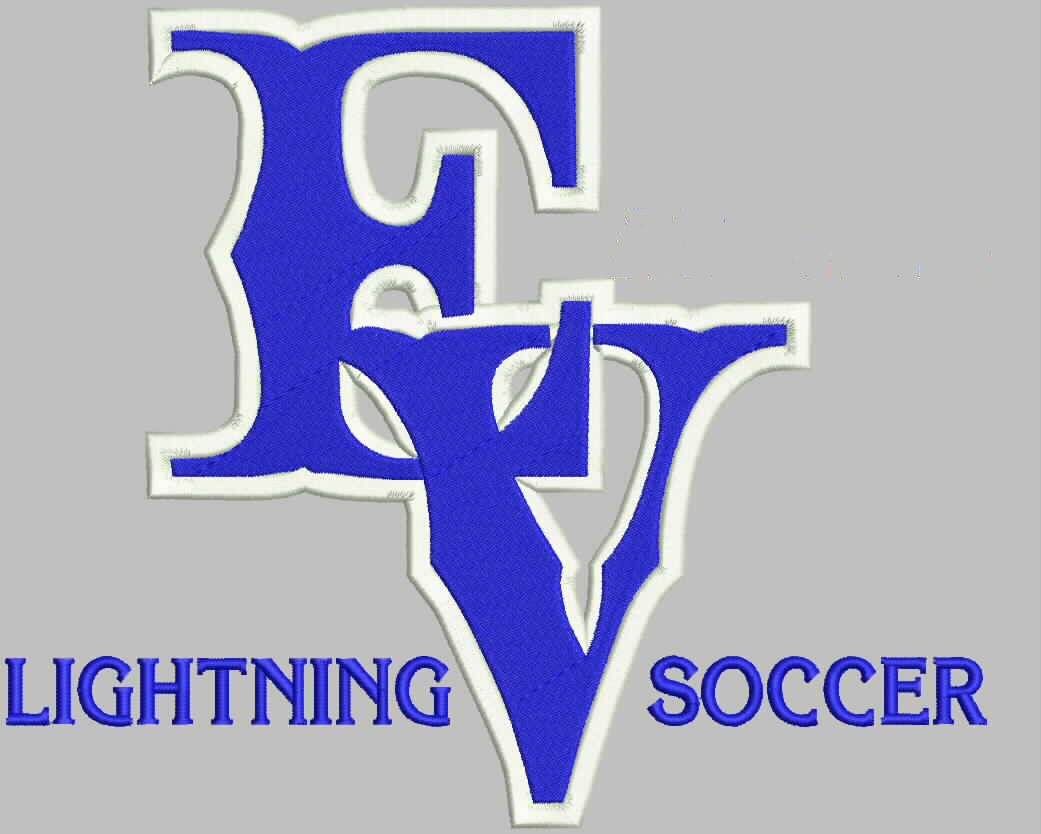 2013 Alumni vs. Varsity Game and All Team BBQ	 Come and watch fun soccer matches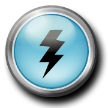 	 Meet other parents & coaches	 Enjoy a BBQ following the games, Courtesy of the Lightning Soccer Booster ClubWhere: 	EVHS Soccer Fields & PavilionWhen: 	Tuesday, August 20th at 5:00	3:00-4:30 9th/10th/JV teams mini tournament	5:00 Alumni vs. 2013 Varsity game 	What to bring: 	Freshman – Chips			Sophomores – Water			Juniors – Bars or cookies			Seniors – paper plates & napkins*Please bring all contributions to the Soccer Pavilion